以下資料公告於中正國小學校網頁最新消息  https://ccps.kl.edu.tw/news/654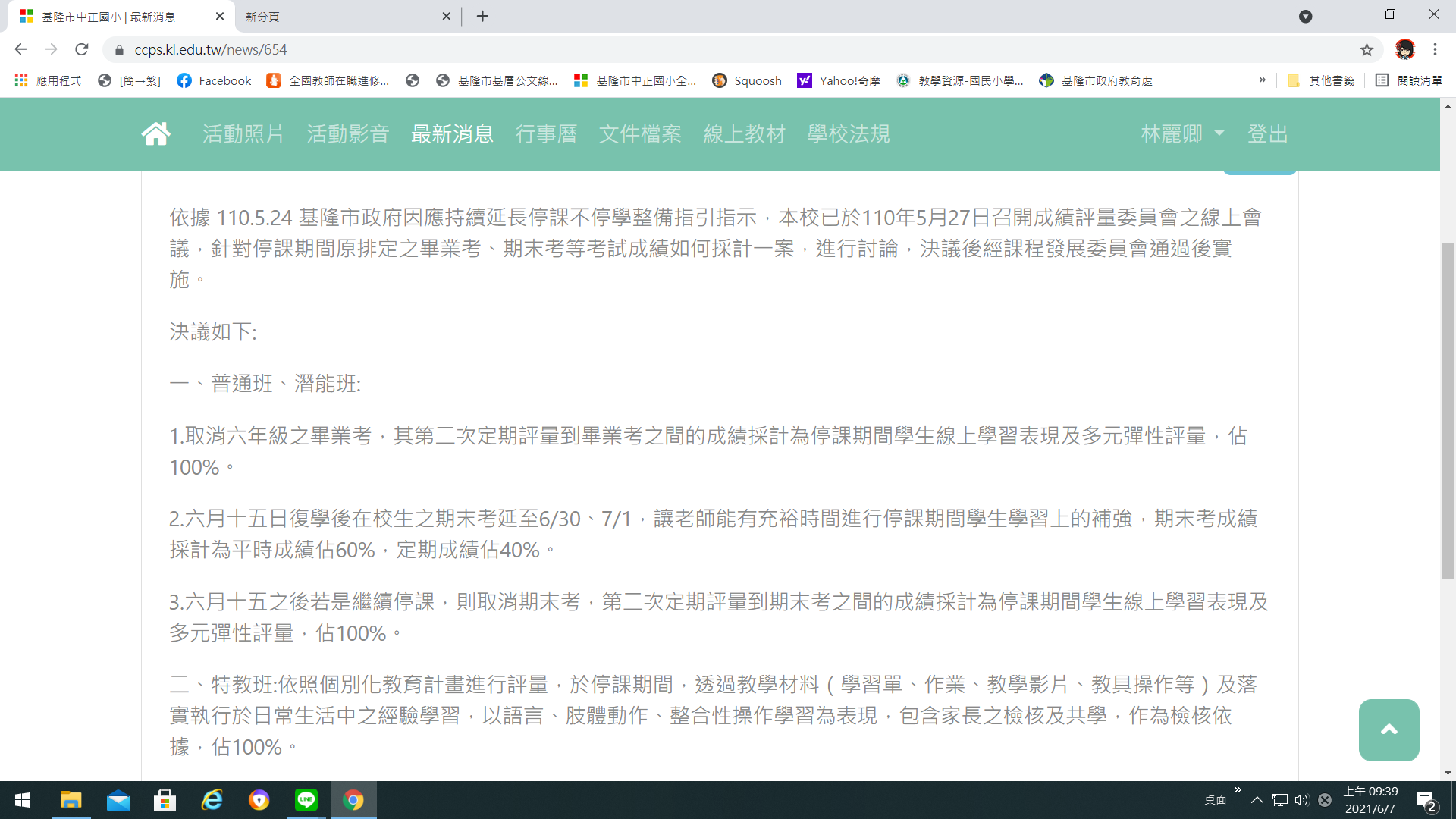 